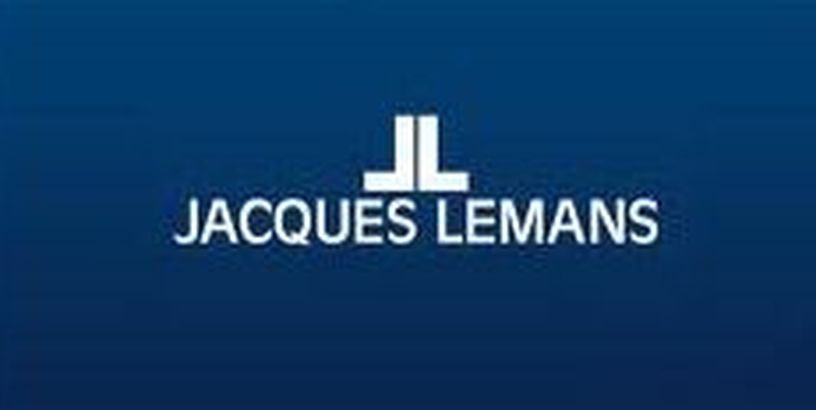 JACQUES LEMANS SPORTS LIVERPOOL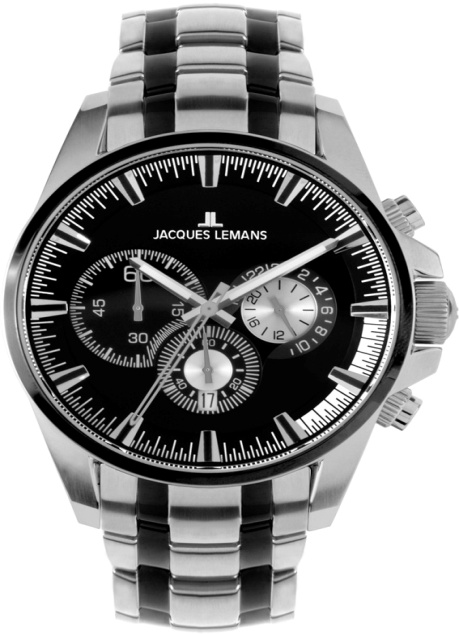 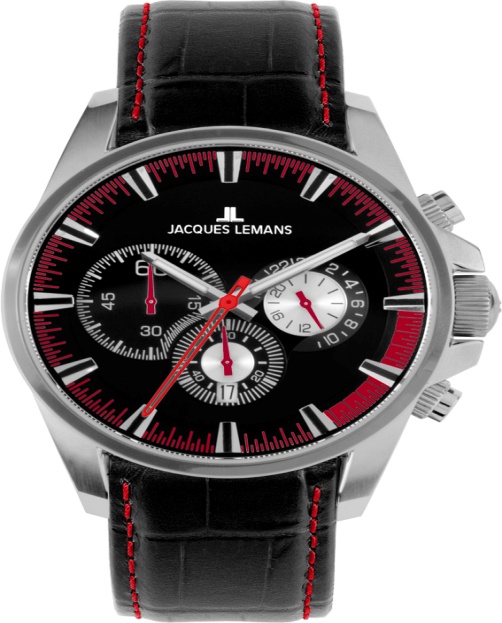                       1-1655 M                                            1-1655 D                                                   1-1655 A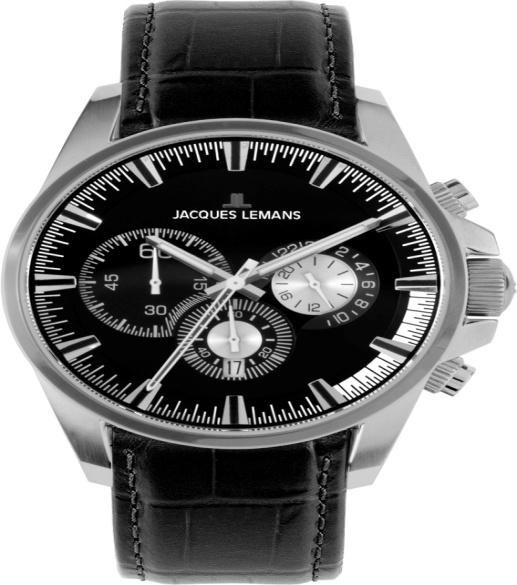 